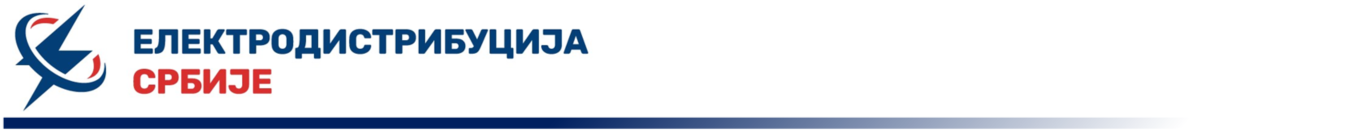 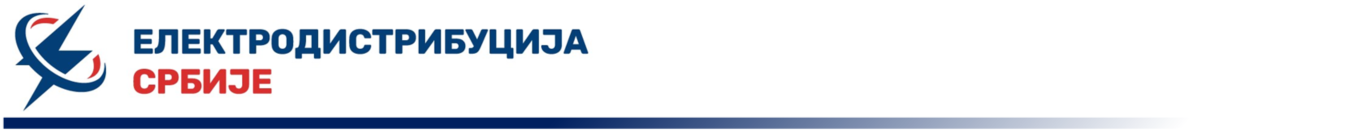 Електродистрибуција Србије д.о.о. БеоградНови Београд, Булевар уметности 12, телефон: 011/3655-305Број: 	Датум: 	Подаци о крајњем купцу:Пословно име: 	(Пословно име мора одговарати називу из потврде о извршеном евидентирању за ПДВ)Име и презиме:			(за прав. лица навести име одговорног лица) Место: 		Улица и број: 		Матични број: 		(попуњава се за правна лица)					ПИБ: __________________________________                       Mail: __________________________            Рачун: 		Тел. бр: 	З А Х Т Е ВЗА ИЗДАВАЊЕ ОБАВЕШТЕЊА О СОПСТВЕНОЈ ПОТРОШЊИНапомена: У складу са тачком 5, став 2, наведене Одлуке, захтев поднет  електронским путем мора садржати електронски потпис крајњег купцаСврха захтева:	РБ - редни бројЕД - Електродистрибуција Идентификациони број места испоруке  -  ЕД Број  Категорија потрошње – средњи напон, ниски напон, широка потрошња, јавно осветљење Група – једнотарифно мерење, двотарифно мерење,Одобрена снага (кW) Обавештење послати снабдевачу:  		 ДА   		  НЕПодаци о снабдевачу:Пословно име: 	(Пословно име мора одговарати називу из потврде о извршеном евидентирању за ПДВ)Име и презиме:			(за прав. лица навести име одговорног лица) Место: 		Улица и број: 		Матични број: 		(попуњава се за правна лица)					ПИБ:	__________________________________                        Mail: __________________________            Рачун: 		Тел. бр: 	За случај одустајања од поднетог захтева: Овим захтевом одустајем од поднетог захтева за обавештење о сопственој потрошњи  број _______________________ од _______________ године.За случај одустајања од слања обавештења о сопственој потрошњи снабдевачу:Овим захтевом одустајем од слања снабдевачу обавештења о сопственој потрошњи за захтев поднет под  бројем  _________________ од _______________ године.На основу Одлуке Саветa Агенције за енергетику Републике Србије, број: 499/2016-Д-1, од 27. јула 2016. године, О ПОСТУПКУ ОСТВАРИВАЊА ПРАВА КРАЈЊЕГ КУПЦА НА ПРИСТУППОДАЦИМА  О СОПСТВЕНОЈ ПОТРОШЊИ ЕЛЕКТРИЧНЕ ЕНЕРГИЈЕ И ПРИРОДНОГ ГАСА РБЕДИдентификациони број места испорукеКатегорија потрошњеГрупаОдобрена снага (кW)РБЕДИдентификациони број места испорукеКатегорија потрошњеГрупаОдобрена снага (кW)